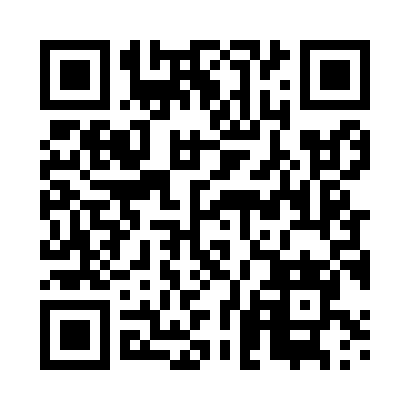 Prayer times for Straszyn, PolandWed 1 May 2024 - Fri 31 May 2024High Latitude Method: Angle Based RulePrayer Calculation Method: Muslim World LeagueAsar Calculation Method: HanafiPrayer times provided by https://www.salahtimes.comDateDayFajrSunriseDhuhrAsrMaghribIsha1Wed2:295:0712:435:538:1910:492Thu2:285:0512:435:548:2110:493Fri2:275:0312:435:558:2310:504Sat2:265:0112:425:568:2510:515Sun2:254:5912:425:588:2610:526Mon2:254:5712:425:598:2810:527Tue2:244:5512:426:008:3010:538Wed2:234:5312:426:018:3210:549Thu2:224:5212:426:028:3410:5510Fri2:214:5012:426:038:3510:5511Sat2:214:4812:426:048:3710:5612Sun2:204:4612:426:058:3910:5713Mon2:194:4412:426:068:4110:5814Tue2:194:4312:426:078:4210:5815Wed2:184:4112:426:088:4410:5916Thu2:174:3912:426:098:4611:0017Fri2:174:3812:426:108:4711:0118Sat2:164:3612:426:118:4911:0119Sun2:154:3412:426:128:5111:0220Mon2:154:3312:426:138:5211:0321Tue2:144:3112:426:148:5411:0422Wed2:144:3012:426:158:5511:0423Thu2:134:2912:426:158:5711:0524Fri2:134:2712:436:168:5811:0625Sat2:124:2612:436:179:0011:0626Sun2:124:2512:436:189:0111:0727Mon2:114:2412:436:199:0311:0828Tue2:114:2212:436:209:0411:0829Wed2:114:2112:436:209:0611:0930Thu2:104:2012:436:219:0711:1031Fri2:104:1912:436:229:0811:10